UČNI SKLOP: Ocena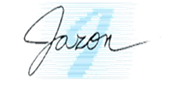 Tema: Večstavčna poved in vejicaPreverjanje znanjaPreverjanje znanjaReši naloge na povezavah https://eucbeniki.sio.si/slo9/2277/index6.html, https://eucbeniki.sio.si/slo9/2277/index7.html,https://eucbeniki.sio.si/slo9/2277/index8.html na str. 215—217.Naloge so zasnovane tako, da lahko pravilnost svojih odgovorov preverjaš sproti.